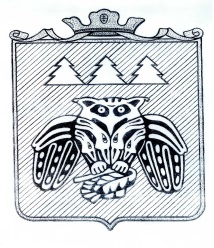 ПОСТАНОВЛЕНИЕадминистрации муниципального образованиямуниципального района «Сыктывдинский»«Сыктывдiн» муниципальнöй районынмуниципальнöй юкöнса администрациялöнШУÖМот 6 февраля 2020 года                                                                                               № 2/191Об утверждении программы «Формирование законопослушного поведения участников дорожного движения на территории муниципального района «Сыктывдинский» на 2020 – 2024 годы»Руководствуясь Федеральным законом от 10.12.1995 г. № 196-ФЗ «О безопасности дорожного движения» и в целях исполнения Федерального закона от 06.10.2003 г. № 131-ФЗ «Об общих принципах организации местного самоуправления в Российской Федерации», администрация муниципального образования муниципального района «Сыктывдинский»ПОСТАНОВЛЯЕТ:1. Утвердить программу «Формирование законопослушного поведения участников дорожного движения на территории муниципального района «Сыктывдинский» на 2020 – 2024 годы» согласно приложению.2. Контроль за исполнением постановления возложить на заместителя руководителя администрации муниципального района «Сыктывдинский» (В.Ю. Носов).3. Настоящее постановление вступает в силу со дня его принятия и подлежит официальному опубликованию на официальном сайте администрации муниципального района «Сыктывдинский».Руководитель администрации муниципального района                                                                                       Л.Ю. ДоронинаПриложение к постановлению администрации муниципального образования муниципального района «Сыктывдинский»от «2» февраля 2020 г. № 2/191Паспорт муниципальной программы«Формирование законопослушного поведения участников дорожного движения на территории муниципального образования муниципального района «Сыктывдинский»на период 2020 – 2024 годыХарактеристика проблемы, решение которой  осуществляется путем реализации ПрограммыАварийность на автомобильном транспорте наносит огромный материальный и моральный ущерб  как  обществу в целом, так и отдельным гражданам. Дорожно-транспортный травматизм приводит к исключению из сферы производства людей трудоспособного возраста. Гибнут или становится инвалидами дети. Проблема аварийности, связанной с автомобильным транспортом (далее – аварийность), в последнее десятилетие приобрела особую остроту в связи с несоответствием дорожно-транспортной инфраструктуры потребностям общества и государства в безопасном дорожном движении, недостаточной эффективностью функционирования системы обеспечения безопасности дорожного движения и крайне низкой дисциплинированности участников дорожного движения.По итогам 2019 года на территории Сыктывдинского района зарегистрировано 49 дорожно-транспортных происшествий (аналогичный период прошлого года (АППГ) – 61, снижение на 19,7 %), в которых погибли 3 человека (АППГ – 8, снижение на 62,5 %) и 80 получили ранения (АППГ – 87, снижение на 8,1 %). Тяжесть последствий составила 3,7 погибших на 100 пострадавших (АППГ – 8,5 погибших на 100 пострадавших). На автодорогах местного значения за январь-ноябрь 2019 г. произошло 9 (АППГ - 15), в которых погибли 0 (АППГ - 1) человек и 12 (АППГ - 16) получили ранения.  Основными причинами ДТП явились столкновения (24 ДТП), опрокидывания (11 ДТП), наезд на пешехода (6 ДТП).За январь – ноябрь 2019 года на автомобильных дорогах муниципального района произошло 8 дорожно-транспортных происшествий с участием несовершеннолетних в возрасте до 16 лет (АППГ - 6), в которых 18 получили ранения (АППГ - 13) и 1 погиб (водитель ТС) (АППГ - 0). Сотрудниками отделения ГИБДД выявлено  8620 нарушений правил дорожного движения (АППГ - 8836), в том числе задержано  126 водителей в состоянии опьянения (АППГ - 121), выявлено 696 нарушений пешеходами (АППГ - 636), 203 нарушения связанные с выездом на полосу встречного движения (АППГ - 264).Сложившаяся ситуация в области обеспечения безопасности дорожного движения характеризуется как удовлетворительная. Применение программно-целевого метода позволит осуществить: Формирование основ и приоритетных направлений профилактики дорожно-транспортных происшествий и снижения тяжести их последствий;Координацию деятельности органов местного самоуправления в области обеспечению безопасности дорожного движения;Реализацию комплекса мероприятий, в том числе профилактического характера, снижающих количество дорожно-транспортных происшествий с пострадавшими  и количество лиц, погибших в результате дорожно-транспортных происшествий. Механизм реализации заявленной цели и задач Программы – это система скоординированных по срокам, объему финансирования и ответственным исполнителям мероприятий, обеспечивающих достижение намеченных результатов.Администрация МО МР «Сыктывдинский» обеспечивает взаимодействие всех участников реализации программных мероприятий. Этапы реализации программы не выделяются. Программа будет реализовываться в один этап с 2020 по 2024 год.Основной целью Программы является повышение уровня правового воспитания участников дорожного движения, культуры их поведения. Это позволит снизить показатели аварийности и, следовательно, уменьшить социальную остроту проблемы.На достижение цели направлены следующие задачи:Предупреждение опасного поведения на дорогах детей дошкольного и школьного возрастов;Создание системы пропаганды безопасного поведения на дорогах;Формирование негативного отношения общества к правонарушениям в сфере дорожного движения.Целевыми индикаторами и показателями Программы являются:Количество дорожно-транспортных происшествий, зарегистрированных на территории муниципального образования;Количество дорожно-транспортных происшествий с участием несовершеннолетних;Количество детей, пострадавших в дорожно-транспортных происшествиях по собственной вине;Тяжесть последствий дорожно-транспортных происшествий;Доля публикаций, направленных пропаганду законопослушного  поведения участников дорожного движения, в СМИ.Перечень мероприятий Программы представлен в Приложении № 1 к Программе.Перечень целевых показателей Программы приведено в Приложении № 2 к Программе.Приложение № 1 к муниципальной программе «Формирование законопослушного поведения участников дорожного движения в муниципальном образовании муниципальный район «Сыктывдинский» на 2020-2024 годы»Перечень мероприятий муниципальной программы «Формирование законопослушного поведения участников дорожного движения в муниципальном образовании муниципальный районна 2020 – 2024 годы»Приложение № 2 к муниципальной программе «Формирование законопослушного поведения участников дорожного движения в муниципальном образовании муниципальный район «Сыктывдинский» на 2020-2024 годы»Перечень целевых показателей муниципальной программы «Формирование законопослушного поведения участников дорожного движения в муниципальном образовании муниципальный район «Сыктывдинский» на 2020-2024 годы»Полное наименование Программымуниципальная программа «Формирование законопослушного поведения участников дорожного движения на территории муниципального образования муниципального района «Сыктывдинский» на период 2020 – 2024 годыОтветственный исполнитель ПрограммыАдминистрация муниципального образования муниципального района «Сыктывдинский»Участники  ПрограммыУправление образования администрации муниципального образования муниципального района «Сыктывдинский»Отдел ГИБДД МВД РФ по Сыктывдинскому районуЦели ПрограммыПовышение уровня правового воспитания участников дорожного движения, культуры их поведения.Задачи ПрограммыПредупреждение опасного поведения на дорогах детей дошкольного и школьного возрастов;Создание системы пропаганды безопасного поведения на дорогах;Формирование негативного отношения общества к правонарушениям в сфере дорожного движения.Сроки и этапы реализации Программы2020 – 2024, этапы не предусмотреныОжидаемый эффект реализации ПрограммыСнижение количества дорожно-транспортных происшествий;Снижение количества дорожно-транспортных происшествий с участием несовершеннолетних;Снижение количества дорожно-транспортных происшествий, произошедших по вине несовершеннолетних;Сокращение количества пострадавших в результате дорожно-транспортных происшествий;Снижение тяжести последствий дорожно-транспортных происшествий;Увеличение количества мероприятий, направленных на профилактику опасного поведения участников дорожного движения.№ п/пНаименование мероприятияОтветственный исполнитель, соисполнительСроки реализацииСроки реализацииСроки реализацииСроки реализацииСроки реализацииОжидаемый результат№ п/пНаименование мероприятияОтветственный исполнитель, соисполнитель2020 (месяц)2021 (месяц)2022 (месяц)2023 (месяц)2024 (месяц)Ожидаемый результатЗадача 1. Предупреждение опасного поведения на дорогах детей дошкольного и школьного возрастаЗадача 1. Предупреждение опасного поведения на дорогах детей дошкольного и школьного возрастаЗадача 1. Предупреждение опасного поведения на дорогах детей дошкольного и школьного возрастаЗадача 1. Предупреждение опасного поведения на дорогах детей дошкольного и школьного возрастаЗадача 1. Предупреждение опасного поведения на дорогах детей дошкольного и школьного возрастаЗадача 1. Предупреждение опасного поведения на дорогах детей дошкольного и школьного возрастаЗадача 1. Предупреждение опасного поведения на дорогах детей дошкольного и школьного возрастаЗадача 1. Предупреждение опасного поведения на дорогах детей дошкольного и школьного возрастаЗадача 1. Предупреждение опасного поведения на дорогах детей дошкольного и школьного возраста1.1.Проведение местного этапа конкурса «Безопасное колесо!» Управление образования, ОГИБДД МВД РФ по Сыктывдинскому району (по согласованию)СентябрьСентябрьСентябрьСентябрьСентябрьСнижение количества дорожно-транспортных происшествий, произошедших по вине несовершеннолетних1.2.Проведение в общеобразовательных и дошкольных учреждениях занятий и бесед, направленных на пропаганду безопасного поведения на дорогах.Управление образования, ОГИБДД МВД РФ по  Сыктывдинскому району (по согласованию)октябрьоктябрьоктябрьоктябрьоктябрьСнижение количества дорожно-транспортных происшествий, произошедших по вине несовершеннолетних1.3.Проведение родительских собраний, направленных на профилактику детского дорожно-транспортного травматизма, с приглашением сотрудников Госавтоинспекции.Управление образованияежеквартальноежеквартальноежеквартальноежеквартальноежеквартальноСнижение количества дорожно-транспортных происшествий с участием несовершеннолетних1.4.Организация и проведение ежедневных пятиминутных инструктажей с детьми по правилам безопасного поведения на дорогах.Управление образованияежеквартальноежеквартальноежеквартальноежеквартальноежеквартальноСнижение количества дорожно-транспортных происшествий, произошедших по вине несовершеннолетних1.5.Освещение вопросов профилактики детского дорожно-транспортного травматизма в средствах массовой информацииОГИБДД МВД РФ по Сыктывдинскому району (по согласованию)ежеквартальноежеквартальноежеквартальноежеквартальноежеквартальноСнижение количества дорожно-транспортных происшествий с участием несовершеннолетних1.6.Осуществление контроля над состоянием системы организации дорожного движения вблизи образовательных учрежденийОГИБДД МВД РФ по Сыктывдинскому району (по согласованию),администрация муниципального образованияпостояннопостояннопостояннопостояннопостоянноСнижение количества дорожно-транспортных происшествий с участием несовершеннолетних1.7.Проведение мероприятий с участием инициативных групп граждан «Родительского патруля».Управление образованиясентябрь- майсентябрь- майсентябрь- майсентябрь- майсентябрь-майСнижение количества дорожно-транспортных происшествий с участием несовершеннолетних1.8.Проведение семинаров, «Круглых столов», с привлечением средств массовой информации, педагогических советов на тему профилактики детского дорожно-транспортного травматизма.ОГИБДД МВД РФ по Сыктывдинскому району (по согласованию),Управление образования,администрация муниципального образования 2 раза в год2 раза в год2 раза в год2 раза в год2 раза в годСнижение количества дорожно-транспортных происшествий с участием несовершеннолетних1.9.Корректировка Паспортов дорожной безопасности, схем безопасного маршрута движения детей к образовательным учреждениям, а также Паспортов маршрутов школьных автобусов с ориентацией на реальные дорожные условияУправление образования, руководители образовательных учрежденийавгуставгуставгуставгуставгустСнижение количества дорожно-транспортных происшествий с участием несовершеннолетних1.10.Обновление документации по проведению профилактической работы на учебный год: планов образовательных учреждений по профилактике детского дорожно-транспортного травматизма, приказов о закреплении  лица, ответственного за безопасность дорожного движения в образовательном учреждении, а также лица ответственного за техническое состояние школьного автобуса.  Управление образования, руководители образовательных учрежденийавгуставгуставгуставгуставгустСнижение количества дорожно-транспортных происшествий с участием несовершеннолетних1.11.Проведение обследования образовательного учреждения по организации работы по профилактике детского дорожно-транспортного травматизма и обучению несовершеннолетних правилам безопасного поведения на дорогах, с составлением соответствующего Акта.Управление образования, руководители образовательных учрежденийОГИБДД МВД РФ по Сыктывдинскому району (по согласованию) По факту ДТП с н/лПо факту ДТП с н/лПо факту ДТП с н/лПо факту ДТП с н/лПо факту ДТП с н/лЗадача 2. Создание системы пропаганды безопасного поведения на дорогахЗадача 2. Создание системы пропаганды безопасного поведения на дорогахЗадача 2. Создание системы пропаганды безопасного поведения на дорогахЗадача 2. Создание системы пропаганды безопасного поведения на дорогахЗадача 2. Создание системы пропаганды безопасного поведения на дорогахЗадача 2. Создание системы пропаганды безопасного поведения на дорогахЗадача 2. Создание системы пропаганды безопасного поведения на дорогахЗадача 2. Создание системы пропаганды безопасного поведения на дорогахЗадача 2. Создание системы пропаганды безопасного поведения на дорогах2.1.Проведение масштабной профилактической кампании «Пристегнись!», направленной на пропаганду использования ремня безопасности и детских удерживающих устройств.ОГИБДД МВД РФ по Сыктывдинскому району (по согласованию), администрация муниципального образования, управление образования администрации муниципального образования Согласно плануСогласно плануСогласно плануСогласно плануСогласно плануСокращение количества пострадавших в результате дорожно-транспортного происшествия2.2.Использование ресурсов информационного портала администрации МО для размещения оперативной информации о состоянии дорожного движения, о проведении мероприятий по пропаганде безопасности дорожного движения.Администрация муниципального образования,ОГИБДД МВД РФ по Сыктывдинскому району (по согласованию)ежемесячноежемесячноежемесячноежемесячноежемесячноСокращение количества дорожно-транспортных происшествий2.3.Создание тематических рубрик в районных и городских печатных средствах массовой информации, направленные на:освещение дорожно-транспортных происшествий с указанием причинно-следственной связи;пропаганду безопасного поведения на дорогах;информирование населения по правовым вопросам в области дорожного движения;профилактику детского дорожно-транспортного травматизма.Администрация муниципального образования,ОГИБДД МВД РФ по Сыктывдинскому району (по согласованию)ежемесячноежемесячноежемесячноежемесячноежемесячноСокращение количества дорожно-транспортных происшествий2.4.Содействие средствам массовой информации в подготовке  телерепортажей о дорожно-транспортных происшествиях, профилактических акциях, рейдовых мероприятиях. ОГИБДД МВД РФ по Сыктывдинскому району (по согласованию)2 раза в год2 раза в год2 раза в год2 раза в год2 раза в годСокращение количества дорожно-транспортных происшествий2.5.Освещение и участие в проведении широкомасштабных кампаний совместно с ГосавтоинспекциейАдминистрация муниципального образования, ОГИБДД МВД РФ по Сыктывдинскому району (по согласованию)Согласно плануСогласно плануСогласно плануСогласно плануСогласно плануСокращение количества дорожно-транспортных происшествий2.6.Привлечение представителей общественных организаций к проведению широкомасштабных акций, направленных на пропаганду безопасности дорожного движения.Администрация муниципального образования, ОГИБДД МВД РФ по Сыктывдинскому району (по согласованию) Согласно плануСогласно плануСогласно плануСогласно плануСогласно плануСокращение количества дорожно-транспортных происшествий2.7.Организация и проведение совместно со СМИ целевых профилактических мероприятий, направленных на повышение культуры поведения участников дорожного движения.Администрация муниципального образования, ОГИБДД МВД РФ по Сыктывдинскому району (по согласованию)Согласно плануСогласно плануСогласно плануСогласно плануСогласно плануСокращение количества дорожно-транспортных происшествийЗадача 3. Формирование негативного отношения общества к правонарушениям в сфере дорожного движенияЗадача 3. Формирование негативного отношения общества к правонарушениям в сфере дорожного движенияЗадача 3. Формирование негативного отношения общества к правонарушениям в сфере дорожного движенияЗадача 3. Формирование негативного отношения общества к правонарушениям в сфере дорожного движенияЗадача 3. Формирование негативного отношения общества к правонарушениям в сфере дорожного движенияЗадача 3. Формирование негативного отношения общества к правонарушениям в сфере дорожного движенияЗадача 3. Формирование негативного отношения общества к правонарушениям в сфере дорожного движенияЗадача 3. Формирование негативного отношения общества к правонарушениям в сфере дорожного движенияЗадача 3. Формирование негативного отношения общества к правонарушениям в сфере дорожного движения3.1.Проведение профилактических мероприятий по массовой проверке группами нарядов ДПС водителей транспортных средств на предмет выявления признаков опьянения «Нетрезвый водитель»ОГИБДД МВД РФ по Сыктывдинскому району (по согласованию)ежемесячноежемесячноежемесячноежемесячноежемесячноСокращение количества дорожно-транспортных происшествий3.2.Проведение мероприятий в рамках Всемирного Дня памяти жертв ДТП»ОГИБДД МВД РФ по Сыктывдинскому району (по согласованию), администрация муниципального образования, управление образованияежемесячноежемесячноежемесячноежемесячноежемесячноСокращение количества дорожно-транспортных происшествий3.3.Публикация в средствах массовой  информации материалов о фактах злостного нарушения правил дорожного движения, явившихся причиной дорожно-транспортных  происшествий. ОГИБДД МВД РФ по Сыктывдинскому району (по согласованию),администрация муниципального образования,  ежемесячноежемесячноежемесячноежемесячноежемесячноСокращение количества дорожно-транспортных происшествий3.4.Информирование населения о состоянии аварийности на дорогах муниципального района. ОГИБДД МВД РФ по Сыктывдинскому району (по согласованию)ежеквартальноежеквартальноежеквартальноежеквартальноежеквартальноСокращение количества дорожно-транспортных происшествий3.5.Проведение муниципальной комиссии по обеспечению безопасности дорожного движения.Администрация муниципального образования, ОГИБДД МВД РФ по Сыктывдинскому району (по согласованию)ежеквартальноежеквартальноежеквартальноежеквартальноежеквартальноСокращение количества дорожно-транспортных происшествий№ п/пНаименование целевого показателяединица измерениябазовый год2018оценочный год201920202021202220232024Количество дорожно-транспортных происшествийединица61494745434040Задача 1. Предупреждение опасного поведения на дорогах детей дошкольного и школьного возрастаЗадача 1. Предупреждение опасного поведения на дорогах детей дошкольного и школьного возрастаЗадача 1. Предупреждение опасного поведения на дорогах детей дошкольного и школьного возрастаЗадача 1. Предупреждение опасного поведения на дорогах детей дошкольного и школьного возрастаЗадача 1. Предупреждение опасного поведения на дорогах детей дошкольного и школьного возрастаЗадача 1. Предупреждение опасного поведения на дорогах детей дошкольного и школьного возрастаЗадача 1. Предупреждение опасного поведения на дорогах детей дошкольного и школьного возрастаЗадача 1. Предупреждение опасного поведения на дорогах детей дошкольного и школьного возрастаЗадача 1. Предупреждение опасного поведения на дорогах детей дошкольного и школьного возрастаЗадача 1. Предупреждение опасного поведения на дорогах детей дошкольного и школьного возрастаКоличество дорожно-транспортных происшествий с участием несовершеннолетнихединица6864332Количество детей, пострадавших по собственной винечеловек2311111Задача 2. Создание системы пропаганды безопасного поведения на дорогахЗадача 2. Создание системы пропаганды безопасного поведения на дорогахЗадача 2. Создание системы пропаганды безопасного поведения на дорогахЗадача 2. Создание системы пропаганды безопасного поведения на дорогахЗадача 2. Создание системы пропаганды безопасного поведения на дорогахЗадача 2. Создание системы пропаганды безопасного поведения на дорогахЗадача 2. Создание системы пропаганды безопасного поведения на дорогахЗадача 2. Создание системы пропаганды безопасного поведения на дорогахЗадача 2. Создание системы пропаганды безопасного поведения на дорогахЗадача 2. Создание системы пропаганды безопасного поведения на дорогахТяжесть последствий дорожно-транспортных происшествийпогибших на 100 пострадавших8,53,73,53,43,33,23,1Задача 3. Формирование негативного отношения общества к правонарушениям в сфере дорожного движенияЗадача 3. Формирование негативного отношения общества к правонарушениям в сфере дорожного движенияЗадача 3. Формирование негативного отношения общества к правонарушениям в сфере дорожного движенияЗадача 3. Формирование негативного отношения общества к правонарушениям в сфере дорожного движенияЗадача 3. Формирование негативного отношения общества к правонарушениям в сфере дорожного движенияЗадача 3. Формирование негативного отношения общества к правонарушениям в сфере дорожного движенияЗадача 3. Формирование негативного отношения общества к правонарушениям в сфере дорожного движенияЗадача 3. Формирование негативного отношения общества к правонарушениям в сфере дорожного движенияЗадача 3. Формирование негативного отношения общества к правонарушениям в сфере дорожного движенияЗадача 3. Формирование негативного отношения общества к правонарушениям в сфере дорожного движенияДоля публикаций, направленных пропаганду законопослушного  поведения участников дорожного движения, в СМИпроцент808085859090100